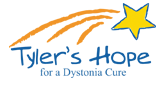 The 11th Tyler’s Hope Foundation Think Tank Recent Advances and Future Directions for DYT-TOR1A dystoniaTuesday, November 17th, 2020Virtual Hub: Norman Fixel Institute for Neurological Diseases, 3009 Williston Road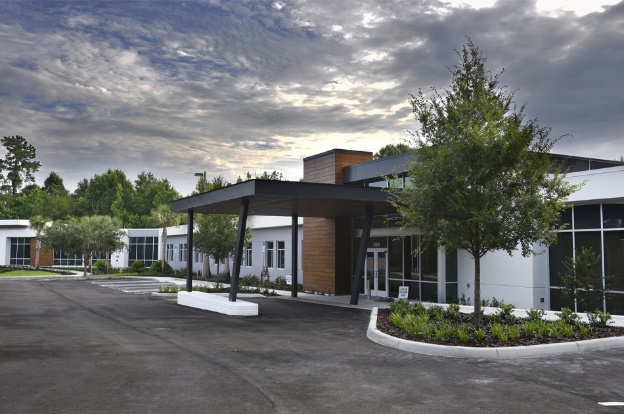 9 – 9:10 am    Welcome and IntroductionSession 1: Understanding the dystonia gene Session Chair: Matthew FarrerDiscussants: Drs. Laurie Ozelius, Chris Bragg9:10 – 9:30 am 	Mutant Allele-Specific CRISPR Disruption in DYT1 Dystonia Fibroblasts Restores Cell Function Dr. Xandra O Breakefield9:30 – 9:50 am	Dystonia genes functionally converge in specific neurons and share neurobiology with psychiatric disorders	Dr. Niccolo Mencacci9:50 – 10:00 am 	Discussion10:00 – 10:10 am 	Coffee Break (15 minutes)Session 2: Torsin protein and biochemical pathways: Lessons learnt from the mouse model Session Chair: Dr. Mark MoehleDiscussants: Drs. David Standaert, Nicole Calakos10:10 – 10:30 am 	Torsin B overexpression prevents abnormal twisting in DYT1 dystonia mouse modelsDr. W Dauer 10:30 – 10:50 am 	Improved survival and overt "dystonic" symptoms in a torsinA hypofunction mouse model.	Dr. Yuqing Li10:50 – 11:10 am 	Striatal cell type-specific transcriptional profile in a GNAL dystonia mouse model indicates new avenues for dystonia researchDr. Karen Jaunarajs11:10 – 11:30 am	Cell-Specific Effects of Dyt1 Knock-out on Sensory Processing, Network-Level Connectivity, and Motor DeficitsDr. Bradley Wilkes11:30 – 12:30 pm 	Discussion12:30 – 13:00 pm     Lunch break (30 minutes)Session 3: Imaging, Physiology, and treatment Session Chair: Aparna Wagle ShuklaDiscussants: Drs. Hyder Jinnah, Nutan Sharma, Mark Hallett13:00 – 13:20 pm 	A microstructural neural network biomarker for dystonia diagnosis identified by a DystoniaNet deep learning platform.	Dr. Kristina Simonyan	13:20 – 13:40 pm 	Electrophysiology and dystonia Dr. Cora de Hemptinne13:40 – 14:00 pm 	M4 selective antagonists for the treatment of dystoniaDr. Mark Moehle13:30 – 13:50 pm 	Gene-based therapy approaches			Dr. Edgar Rodriguez-Lebron13:50 – 14:10 pm 	Emerging role of Biotechnology Dr. Brian Price14:10 – 15:00	Discussion and wrap up